О внесении изменений в приказ Управления от 03.12.2014 года № 486«О создании рабочей группы для проверки действующих записей в базах ЕГРЮЛ и ЕГРИП и в реестре дисквалифицированных лиц в Управлении Федеральной службы по надзору в сфере связи, информационных технологий и массовых коммуникаций по Тюменской области, Ханты-Мансийскому автономному округу – Югре и Ямало-Ненецкому автономному округу» В связи с кадровыми изменениями, п р и к а з ы в а ю:Внести изменения в приказ Управления от 03.12.2014 года № 486, изложив состав рабочей группы для проверки действующих записей в базах ЕГРЮЛ и ЕГРИП и в реестре дисквалифицированных лиц в следующей редакции:2. Признать утратившим силу приказ Управления от 26.11.2019 № 334 О внесении изменений в приказ Управления от 03.12.2014 года № 486 «О создании рабочей группы для проверки действующих записей в базах ЕГРЮЛ и ЕГРИП и в реестре дисквалифицированных лиц в Управлении Федеральной службы по надзору в сфере связи, информационных технологий и массовых коммуникаций по Тюменской области, Ханты-Мансийскому автономному округу – Югре и Ямало-Ненецкому автономному округу» 3. Контроль за исполнением настоящего приказа оставляю за собой.Руководитель                                                                                               О.Д. Шевченко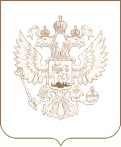 РОСКОМНАДЗОРУПРАВЛЕНИЕ ФЕДЕРАЛЬНОЙ СЛУЖБЫ ПО НАДЗОРУ В СФЕРЕ СВЯЗИ, ИНФОРМАЦИОННЫХ ТЕХНОЛОГИЙ И МАССОВЫХ КОММУНИКАЦИЙПО ТЮМЕНСКОЙ ОБЛАСТИ, ХАНТЫ-МАНСИЙСКОМУ АВТОНОМНОМУ ОКРУГУ – ЮГРЕ И ЯМАЛО-НЕНЕЦКОМУ АВТОНОМНОМУ ОКРУГУП Р И К А З_______09.02.2023__                                                                                                                          № ______30_________РОСКОМНАДЗОРУПРАВЛЕНИЕ ФЕДЕРАЛЬНОЙ СЛУЖБЫ ПО НАДЗОРУ В СФЕРЕ СВЯЗИ, ИНФОРМАЦИОННЫХ ТЕХНОЛОГИЙ И МАССОВЫХ КОММУНИКАЦИЙПО ТЮМЕНСКОЙ ОБЛАСТИ, ХАНТЫ-МАНСИЙСКОМУ АВТОНОМНОМУ ОКРУГУ – ЮГРЕ И ЯМАЛО-НЕНЕЦКОМУ АВТОНОМНОМУ ОКРУГУП Р И К А З_______09.02.2023__                                                                                                                          № ______30_________ТюменьТюменьШевченкоОксана ДмитриевнаПасечнюкНаталья ВикторовнаРуководитель Управления –  председатель рабочей группы;Начальник отдела организационной, правовой работы и кадров – член комиссии;МатаеваЕвгения ВикторовнаНачальник отдела административного и финансового обеспечения – главный бухгалтер – член рабочей группы;ДевятковаЕкатерина ВикторовнаНачальник отдела по защите прав субъектов персональных данных;Дмитриева Елена АлександровнаГлавный специалист - эксперт отдела организационной, правовой работы и кадров – секретарь рабочей группы